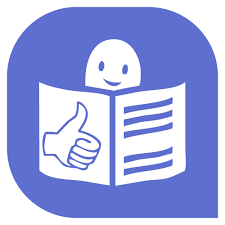 Informacje o Powiatowym Urzędzie Pracy w Białymstoku Filia Łapy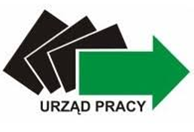 Powiatowy Urząd Pracy w Białymstoku,
inaczej PUP albo Urząd znajduje się przy ulicy Pogodnej 63/1.
Urząd posiada Filię czyli oddział terenowy w Łapach.
Filia w Łapach znajduje się przy ulicy Bohaterów Westerplatte 8
w budynku Internatu Liceum na 1 piętrze.
Urząd pomoże ci,
gdy mieszkasz w Białymstoku lub powiecie białostockim.
Powiat białostocki to gminy dookoła Białegostoku.Budynek Filii w ŁapachFilia podlega pod Urząd Pracy w Białymstoku.
W Filii w Łapach pracuje Kierownik Centrum Aktywizacji Zawodowej.
Kierownik kieruje pracą Filii.
Kierownikowi w pracy pomagają pracownicy Filii.Do budynku prowadzi wejście od strony ulicy Westerplatte,
obok 1 Liceum Ogólnokształcącego.Podstawowe informacje uzyskasz w Sekretariacie.
Sekretariat znajduje się na piętrze budynku.Osoby z niepełnosprawnością obsługiwane są na piętrze:stanowisko do spraw ewidencji i świadczeńpokój numer 1, telefon: 85 7157917,pokój numer 2, telefon: 85 7157911;stanowisko do spraw pośrednictwa pracy i poradnictwa zawodowegopokój numer 4, telefon 1: 85 7157915,pokój numer 5, telefon 1: 85 7157914,pokój numer 6, telefon 1: 85 7157913.Do budynku i wszystkich jego pomieszczeń
można wejść z psem asystującym i psem przewodnikiem.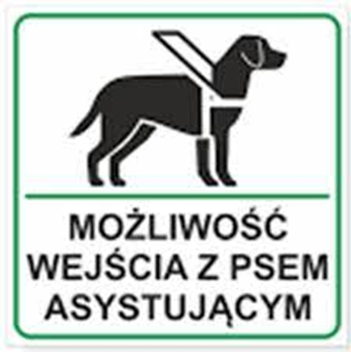 Budynek nie jest przystosowany
dla osób z niepełnosprawnością ruchową.
Budynek nie posiada toalety dla osób niepełnosprawnych i windy.
Jeżeli potrzebujesz naszej pomocy
zadzwoń pod numer Sekretariatu: 85 7157910.W Filii w Łapach, w pokoju numer 10,
można skorzystać z usługi tłumaczenia języka migowego.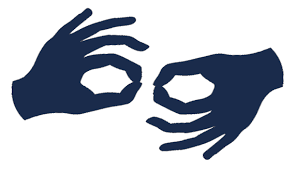 Do Urzędu możesz przyjść i załatwić swoją sprawę.Urząd jest czynny:Poniedziałek od 7:30 do 15:30Wtorek od 8:00 do 16:00Środa od 7:30 do 15:30Czwartek od 7:30 do 15:30Piątek od 7:30 do 15:30W czym pomaga Urząd?Pomaga w znalezieniu pracy.Doradza osobom w trakcie poszukiwania pracy.Pomaga podnosić umiejętności.Pomaga zdobyć doświadczenie w pracy.Pomaga założyć działalność gospodarczą.Pomaga pracodawcom w zatrudnianiu cudzoziemców.Pomaga znaleźć pracę w innych krajach.Żeby załatwić sprawy w Urzędzie możesz:Wszystkie informacje o Urzędzie są na stronach internetowych:https://bialystok.praca.gov.pl/http://pup.bialystok.sisco.info/Napisać pismo
i wysłać je na adres:Powiatowy Urząd Pracy w Białymstoku
Filia w Łapachul. Bohaterów Westerplatte 818-100 ŁapyPrzynieść pismo do SekretariatuSekretariat to biuro,w którym można zostawić pisma
i inne dokumenty.Sekretariat jest na piętrze
na lewo od wejścia do budynku.Napisać pismo
i wysłać je za pomocą platformy e-PUAP:www.epuap.gov.pl,
skrytka: pupbialystok/skrytkaESP
ePUAP to skrót nazwyElektroniczna Platforma Usług
Administracji Publicznej.Do tego sposobu trzeba mieć Internet
i swoje konto w ePUAP.Napisać pismo
i wysłać je za pomocą platformy praca.gov.pl:praca.gov.pl
to platforma usług elektronicznych
Publicznych Służb Zatrudnienia.
Do tego sposobu trzeba mieć Internet
i swoje konto w praca.gov.pl.Napisać wiadomość
i wysłać ją
na adres e-mail:bibila@praca.gov.plZadzwonić pod numer:85 7157910Przyjść do Urzędu i spotkać się z pracownikiem
w godzinach pracy Urzędu.Przyjść do Urzędu i spotkać się z pracownikiem
w godzinach pracy Urzędu.